原文參考自網址：https://kknews.cc/education/o5raazp.htm最新小學五年級數學關於小數的計算綜合練習題【第一類】口算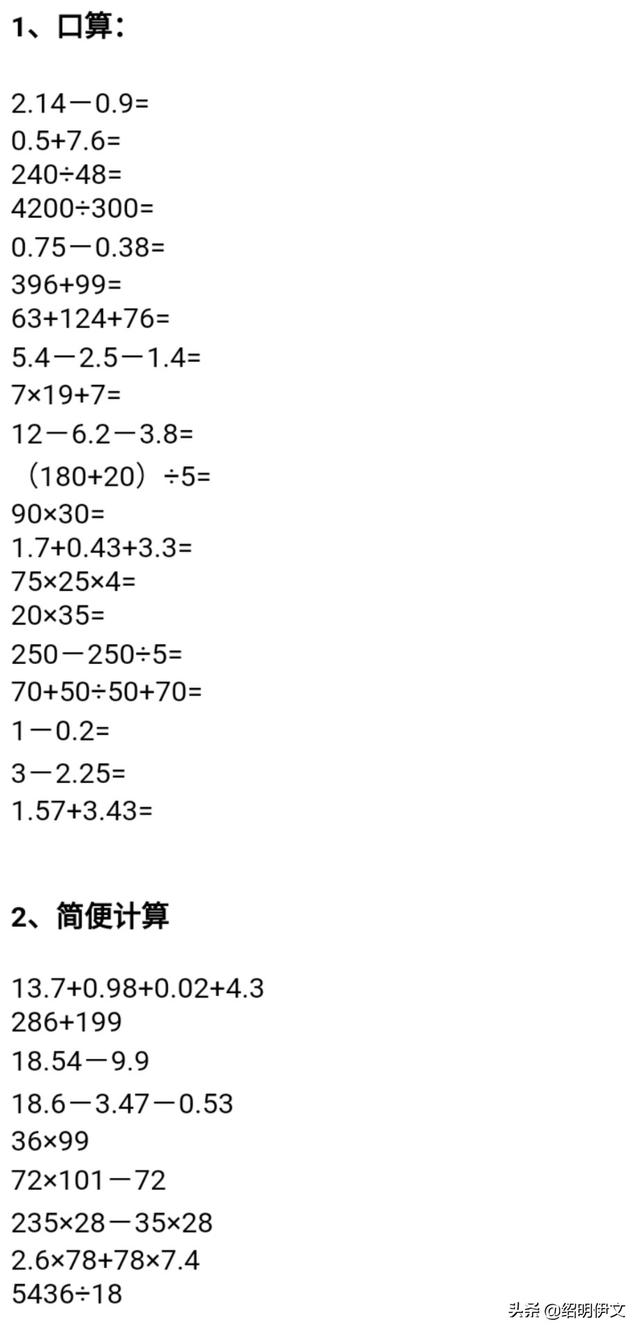 【第二類】簡便計算【第三類】遞等式計算85.07－（15.3－4.8）+5.369 40－（3.5－2.75+0.86）37×25+268÷67（32+360÷45）×72（7590÷33－14）÷54412÷（607－36×14）【第四類】求 未知數XX×27=29431634÷X=1938×X=2052X÷36=85X+65=135X－58.3=28.725.8+X=36.453.64－X=2.3646×X=6210【第五類】列式計算（1） 14與72的積，減去900除以36的商，差是多少？（2） 720與160的和，除以84與40的差，商是多少？（3） 96與80的和除以它們的差，商是多少？（4） 28與14的差乘182與13的商，積是多少？（5） 350加上14與24的積，再除以49，商是多少？（6） 25乘62減去38的差，再加上46，結果是多少？（7） 甲數是13.5，它比乙數少2.8，甲乙兩數的和是多少？（8） 一個數除以32的商等於25.8與16.8的差，這個數是多少？（9） 478除以一個數商13餘10，這個數是多少？（10）比25的13倍少20的數是多少？（11）4.53與10的和比4.53的10倍少多少？（12）兩個數的和是28.3，其中一個加數是17.85，另一個加數是多少？【第六類】填空（1）、在有餘數的除法裡，被除數=( )（2）、用字母a、b、c表示加法結合律( )用字母a、b表示乘法交換律( )用字母a、b、c表示乘法分配律( )（3）、一個數加上或減去( )，結果仍是原數。 一個數乘以或除以( )，結果仍是原數。（4）、在除法中，( )不能作除數。（5）、計算小數加減法，先把各數的( )對齊，也就是把( )上的數對齊。（6）、計算小數加減法，所得數的( )部分末尾有0，一般要把0( )。（7）、把7.8、7.88、7.8、7.78四個數按從大到小的順序排列（ ）＞（ ）＞（ ）＞（ ）。【第七類】判斷求幾個加數的和的簡便運算叫做乘法。 （ ）2、任何數除0都得0。 （ ）3、52+83+48=83+（52+48）這一步計算只運用了加法交換律。 （ ）4、因為5×6=30，所以5和6分別叫做因數。 （ ）5、整數加法的運算定律對小數加法同樣適用。 （ ）6、小數加減法和整數加減法相同，都是末位對齊（ ）7、兩個數的積一定大於這兩個數的和。 ( )8、兩個數相乘，積一定大於每個因數。 ( )9、5.795精確到百分位應寫作5.79。 （ ）【第八類】應用題軍事演習中，「我」海軍英雄艦追擊「敵」軍艦，追到A島時，「敵」艦已在10分鐘前逃離，「敵」艦每分鐘行駛1000米，「我」海軍英雄艦每分鐘行駛1470米，在距離「敵」艦600米處可開炮射擊，問「我」海軍英雄艦從A島出發經過多少分鐘可射擊敵艦？